ПРЕДСТАВЛЕНИЕоб устранении выявленных нарушенийСпециалистом Комитета по финансам администрации муниципального района «Читинский район» в соответствии с требованием Прокуратуры Читинского района от 27.02.2019г. № 236ж-2019, на основании приказа Комитета по финансам администрации муниципального района «Читинский район» № 19 к.о. от 04.03.2019г., проведена внеплановая проверка отдельных вопросов финансово-хозяйственной деятельности в Комитете образования администрации муниципального района «Читинский район».Проведенной внеплановой проверкой за 2018 год и текущий период 2019 года установлены финансовые нарушения на общую сумму –  15 131 396,20 рублей, в том числе:- 15 118 337,46 рублей, в нарушение п. 1 ст. 13 Федерального закона РФ от 06.12.2011г. № 402-ФЗ «О бухгалтерском учете», искажение данных отчетности;- 1 3058,74 рублей, в соответствии со статьей 306.4 Бюджетного кодекса РФ, имеет место нецелевого использования средств субвенции на реализацию государственных полномочий по опеке и попечительству над несовершеннолетними по коду 926 0709 0000079211 121 11-02, выразившееся в направлении и использовании денежных средств на цели, не соответствующие условиям получения указанных средств.Вместе с тем, выявлены случаи нарушения:- 11 Инструкции по применению единого плана счетов бухгалтерского учета для органов государственной власти (государственных органов), органов местного самоуправления, органов управления государственными внебюджетными фондами, государственных академий наук, государственных (муниципальных) учреждений, утвержденной Приказом Минфина № 157н от 01.12.2010г. банковские операции не группируются, Журнал операций с безналичными денежными средствами не формируется;	- Федерального закона РФ от 06.12.2011г. № 402-ФЗ «О бухгалтерском учете»;- в нарушение п. 10 Порядка определения объема и условий предоставления субсидий из бюджета муниципального района «Читинский район» бюджетным и автономным учреждениям, утвержденного Постановлением администрации муниципального района «Читинский район» от 07.10.2011г. № 1853, субсидии, выделяемые в 2018 году из бюджета Забайкальского края предоставлены учреждениям образования без заключения между Учредителем и Учреждением соглашения о порядке и условиях предоставления субсидии на финансовое обеспечение выполнения муниципального задания на оказание муниципальных услуг (выполнение работ);- в нарушение п. 31 Положения о Комитете образования администрации муниципального района «Читинский район» утвержденного Постановлением администрации муниципального района «Читинский район» от 31.07.2018г. № 1908, выше указанный приказ не исполнен работниками Комитета образования, а также организацией, подведомственной Комитету образования;	- в нарушение п. 2.6. Постановления администрации муниципального района «Читинский район» от 02 апреля 2018 года № 811 «О мерах по реализации  Решения Совета муниципального района «Читинский район» № 395 от 28.12.2017 г. «О бюджете муниципального района «Читинский район» на 2018 год» заявка на финансирование премии работникам бухгалтерии и начальнику метод. кабинета в Комитет по финансам администрации муниципального района «Читинский район» не предоставлялась.- п. 11 Инструкции по применению единого плана счетов бухгалтерского учета для органов государственной власти (государственных органов), органов местного самоуправления, органов управления государственными внебюджетными фондами, государственных академий наук, государственных (муниципальных) учреждений, утвержденной Приказом Минфина № 157н от 01.12.2010г., по истечении каждого отчетного месяца первичные учетные документы, относящиеся к соответствующим журналам операций, не сброшюровываются;- п. 11 Инструкции по применению единого плана счетов бухгалтерского учета для органов государственной власти (государственных органов), органов местного самоуправления, органов управления государственными внебюджетными фондами, государственных академий наук, государственных (муниципальных) учреждений, утвержденной Приказом Минфина № 157н от 01.12.2010г., не ведется Журнал операций с безналичными денежными средствами;- ст. 11 Федерального закона РФ от 06.12.2011г. № 402-ФЗ «О бухгалтерском учете», перед составлением годового отчета инвентаризация активов и обязательств Комитетом образования администрации муниципального района «Читинский район» не проводилась.По результатам проведенной внеплановой проверки Главе администрации муниципального района «Читинский район» направлена докладная записка. Копия акта проверки направлена для рассмотрения и принятия мер в Прокуратуру Читинского района.Сообщая Вам о фактах установленных нарушений просим в срок до 13 мая 2019 года принять все необходимые меры по их устранению при этом:Не допускать наличие остатков денежных средств на лицевых счетах Комитета образования администрации муниципального района «Читинский район» и подведомственных учреждений на конец отчетного периода.Ежемесячно формировать Журнал операций с безналичными денежными средствами.Не допускать искажение отчетных данных.Принять меры по взысканию дебиторской задолженности.При распределении субсидии учитывать потребность учреждения.Комитету образования администрации муниципального района «Читинский район» осуществлять внутренний финансовый контроль подведомственных учреждений.При предоставлении субсидий Комитету образования администрации муниципального района «Читинский район» заключать между Учредителем и Учреждением соглашения о порядке и условиях предоставления субсидии.Перед составлением годового отчета проводить инвентаризацию активов и обязательств.Сообщить в Комитет по финансам о результатах рассмотрения акта и материалов проверки. Предоставить копии документов, подтверждающие устранение указанных нарушений. В случае применения дисциплинарных взысканий представить копии распорядительных документов. О принятых мерах сообщить в установленный срок.Председатель Комитета по финансам администрации муниципального района«Читинский район»							А.И. Сытниченко Исполнитель: Севостьянова Юлия ЮрьевнаТел. 35-92-19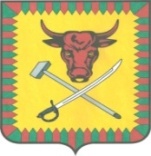 КОМИТЕТ ПО ФИНАНСАМАДМИНИСТРАЦИИмуниципального района «Читинский район». Чита, ул. Ленина, 157Тел. 35-50-70, факс 35-92-19E-mail: kfraion@yandex.ruИНН 7524001861 КПП 753601001ОГРН 1027500847813от «03» апреля 2019 г. № 208Председателю Комитета образования администрации муниципального района «Читинский район»Минько С.В.